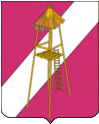 АДМИНИСТРАЦИЯ СЕРГИЕВСКОГО СЕЛЬСКОГО ПОСЕЛЕНИЯ КОРЕНОВСКОГО РАЙОНАПОСТАНОВЛЕНИЕ1 ноября 2016 года                                                                             № 147ст.СергиевскаяО признании утратившими силу некоторых постановлений администрации Сергиевского сельского поселения Кореновского районаС целью приведения муниципальных правовых актов администрации Сергиевского сельского поселения в соответствие с действующим законодательством, постановляю:1. Признать утратившими силу следующие постановления администрации Сергиевского сельского поселения Кореновского района:1.1. от 06.05.2015 года № 93 «Об утверждении административного регламента администрации Сергиевского сельского поселения Кореновского района по предоставлению  муниципальной услуги «Постановка граждан, имеющих трех и более детей, на учет в качестве лиц, имеющих право на предоставление им земельных участков, находящихся в государственной или муниципальной собственности, в аренду»;1.2. от 15.03.2016 года № 30 «О  внесении изменений в постановление администрации Сергиевского сельского поселения Кореновского района от 06.05.2015 № 93 «Об утверждении административного регламента администрации Сергиевского сельского поселения Кореновского района по предоставлению  муниципальной услуги «Постановка граждан, имеющих трех и более детей, на учет в качестве лиц, имеющих право на предоставление им земельных участков, находящихся в государственной или муниципальной собственности, в аренду». 2. Общему отделу администрации Сергиевского сельского поселения Кореновского района (Горгоцкая) обнародовать настоящее постановление в установленных местах и разместить его на официальном сайте органов местного самоуправления Сергиевского сельского поселения Кореновского района в сети Интернет.3. Постановление вступает в силу после его официального обнародования.Глава Сергиевского сельского поселения Кореновского района                                                                          С.А. Басеев  